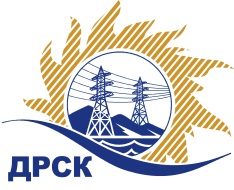 Акционерное Общество«Дальневосточная распределительная сетевая  компания»ПРОТОКОЛ № 159/УЭ-ВП по выбору победителя открытого запроса предложений на право заключения договора на выполнение работ  «Техническое обслуживание пожарной сигнализации и систем оповещения и управления эвакуацией людей при пожаре на объектах филиала АО "ДРСК" "Приморские электрические сети"» (закупка 177 раздела 4.1. ГКПЗ 2018 г.)  ЕИС № 31705818009 (МСП)Форма голосования членов Закупочной комиссии: очно-заочная.ПРИСУТСТВОВАЛИ: 9 членов постоянно действующей Закупочной комиссии ОАО «ДРСК»  1-го уровня.ВОПРОСЫ, ВЫНОСИМЫЕ НА РАССМОТРЕНИЕ ЗАКУПОЧНОЙ КОМИССИИ: Об утверждении результатов процедуры переторжки.Об итоговой ранжировке заявок.О выборе победителя запроса предложений.РЕШИЛИ:По вопросу № 1Признать процедуру переторжки не состоявшейсяУтвердить окончательные цены заявок участниковПо вопросу № 2Утвердить итоговую ранжировку заявокПо вопросу № 3Планируемая стоимость закупки в соответствии с ГКПЗ: 4 240 800,00 руб., без учета НДС;   5 004 144,00 руб., с учетом НДС.Признать победителем закупка участника, занявшего первое место в итоговой ранжировке по степени предпочтительности для заказчика: ООО "Региональное предприятие механизации строительного производства" г. Находка на условиях: стоимость предложения   4 175 326.08 руб. без НДС, 4 926 884.77 руб. с НДС. Условия оплаты: в течение 30  календарных дней согласно счета, составленного на основании акта приемки оказанных услуг. Срок выполнения работ: 01.02.2018 – 31.01.2019 г. Гарантия на качество оказанных услуг не менее 3 месяцев. Срок действия оферты до 31.03.2018.Секретарь Закупочной комиссии 1 уровня  		                                       М.Г.ЕлисееваЧувашова О.В.(416-2) 397-242г.  Благовещенск«16» января 2018№ п/пНаименование участникаОкончательная  цена заявки, руб. без НДС1ООО "Региональное предприятие механизации строительного производства" 
ИНН/КПП 2536070927/250801001 ОГРН 10225012824734 175 326.082ООО "ДАЛЬШИПСЕРВИС" 
ИНН/КПП 2543033500/254001001 ОГРН 11325430182114 232 784.51Место в итоговой ранжировкеНаименование участника и его адресОкончательная цена заявки, руб. без НДСОкончательная цена заявки, руб. с НДСИтоговая оценка предпочтительности заявок1 местоООО "Региональное предприятие механизации строительного производства" 
ИНН/КПП 2536070927/250801001 
ОГРН 10225012824734 175 326.084 926 884.770,572 местоООО "ДАЛЬШИПСЕРВИС" 
ИНН/КПП 2543033500/254001001 
ОГРН 11325430182114 232 784.514 994 685.720,51